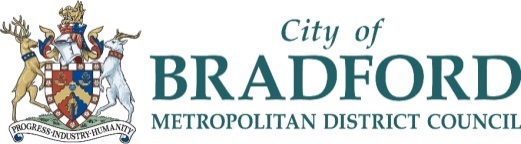 Operational Lead – Outdoor LearningBuckden House Outdoor Education CentreGRADE: SO1/2 (37 hours per week)Bradford Council is looking to recruit an Operational Lead for its Outdoor Education Centre at Buckden in the Yorkshire Dales. This post will manage and lead the development of an outstanding and innovative outdoor learning offer from the Centre. The post holder will be responsible for leading all aspects of the outdoor learning offer from the Centre, ensuring there are clear curriculum links and delivery is in line with statutory guidance and best practice.The successful candidate will work alongside the Business Development Manager, other key stakeholders and centre users to ensure a joined up, exciting, flexible and innovative learning offer that increases the customer base, turnover and profitability, making best use of the Outdoor Centre. The successful candidate will have:MT: Summer Mountain Leader Award, Single Pitch Award and a BCA Local Cave Leader Level 1 qualification A First Aid qualification (min 16 hours learning with Basic Life Support) and a PCV D1 driving licence3 years’ experience of managing outdoor residential centre provisionA high level of business acumen and flairDemonstrated leadership in terms of outdoor centre management  Sound understanding of safety polices, procedures and regulations, including risk management in outdoor learning environmentsA good breadth of knowledge and working practice of compliance with national guidance and statutory compliance,  for the delivery of outdoor education A good knowledge of education curriculums and the opportunities outdoor education offers to enhance pupil / student learning.Experience of managing and supervising staff and the ability to provide inspirational leadership to your team.The ability to build and develop the service working in partnership with others. An enhanced disclosure check with the Disclosure & Barring Service will be required. Potential candidates are invited to attend the Buckden House Outdoor Education Centre for an informal visit anytime (by arrangement) on Friday 25th May 2018Please book attendance times via: heather.wilson@bradford.gov.uk  Closing Date: Sunday 3rd June 2018           Job Profile and information pack available from:    https://bradford.engageats.co.ukFurther information from Heather Wilson. Telephone: 01274 431781, mobile: 07582 100 692 